ГОРОДА РОССИИ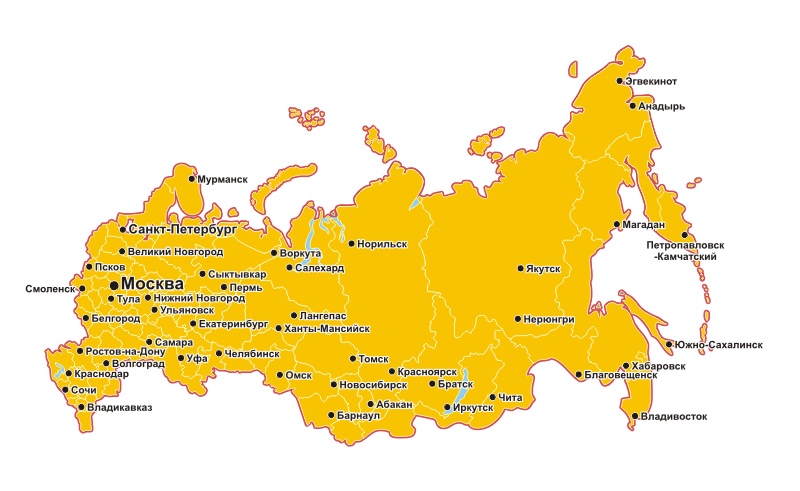 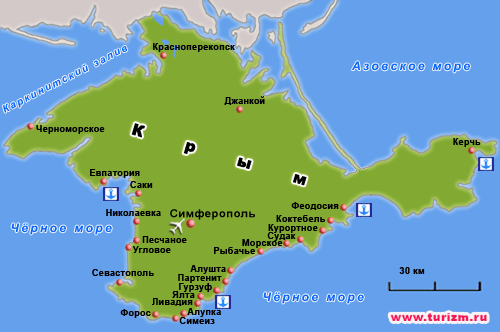 Какие города Вы знаете?В каких городах Вы бывали? В каком городе Вы родились?Какой город снова стал частью Российской Федерации в 2014 году?Какой город является столицей Российской Федерации?